DECLARAÇÃO DE REVISÃOPrezado senhor (a),Declaro, para os devidos fins que, realizei a revisão do artigo “Severidade de antracnose e crestamento bacteriano comum em feijoeiro sob diferentes espaçamentos e população de plantas”, com autoria de Marcos Paulo Ludwig, Sandro de oliveira, Luís Osmar Braga Schuch, Francisco Jesus Vernetti Junior, Rogério Seus e Elisa de Sousa Lemes, consistindo em correção gramatical, adequação do vocabulário, inteligibilidade do texto.Pelotas, 06 de novebro de 2017.Sinceramente,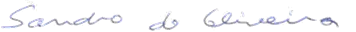  Sandro de Oliveira